TRIVIS - Střední škola veřejnoprávní a Vyšší odborná škola prevence kriminality 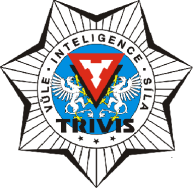 a krizového řízení Praha,s. r. o.Hovorčovická 1281/11 182 00  Praha 8 - Kobylisy OR  vedený Městským soudem v Praze, oddíl C, vložka 50353Telefon a fax: 283 911 561          E-mail : vos@trivis.cz                IČO 25 10 91 38Termíny zápočtů a zkoušek – JUDr. PhDr. Firstová Jana, Ph.D., LL.M., MBA3.AV – Kriminologie a prevence kriminality(Hovorčovická)19.12.2022  od 9:00-12:00 – uč. 3.AV 09.01.2023  od 9:00-10:00 – uč. 3.AV